Loto des saisonsMatériel :  24 cartes images
                   4 fiches saisonsDéroulement :	chaque enfant reçoit une ou deux fiches saisons (selon le nombre d’élèves). Les cartes images sont empilées à l’envers pour former la pioche. A tour de rôle, l’enfant tire une carte, la place sur sa fiche si celle-ci correspond à la saison, puis la décrit en formant des phrases.	Si elle ne correspond pas, il remet la carte sous la pioche et c’est au tour du suivant.	Le premier qui a rempli sa fiche a gagné.Variante :	Un enfant tire une carte sans la montrer aux autres, la décrit et c’est aux autres de trouver de quelle saison il s’agit.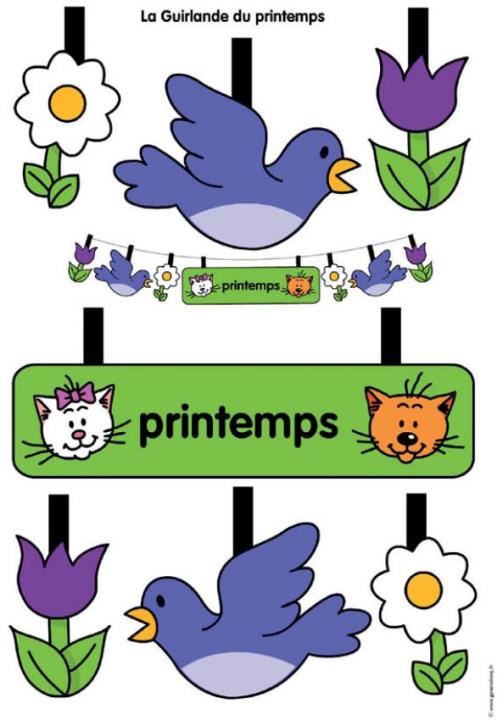 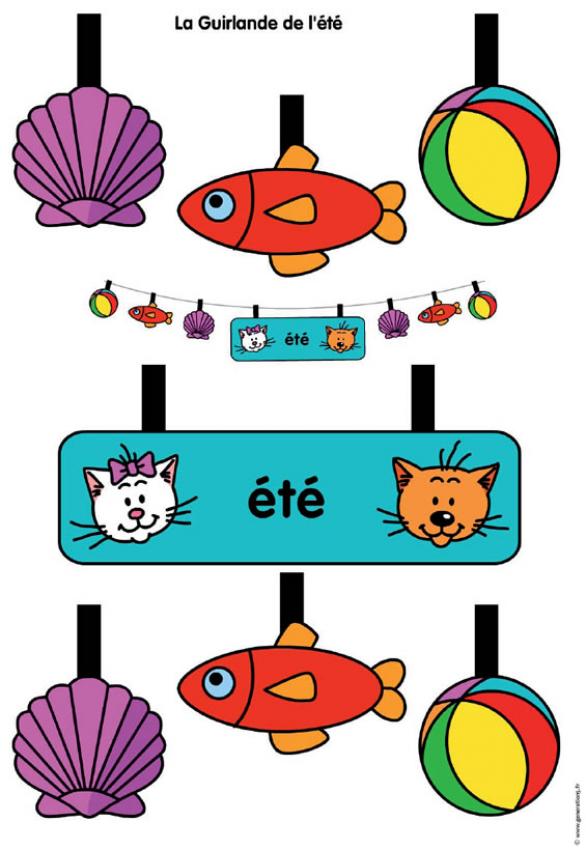 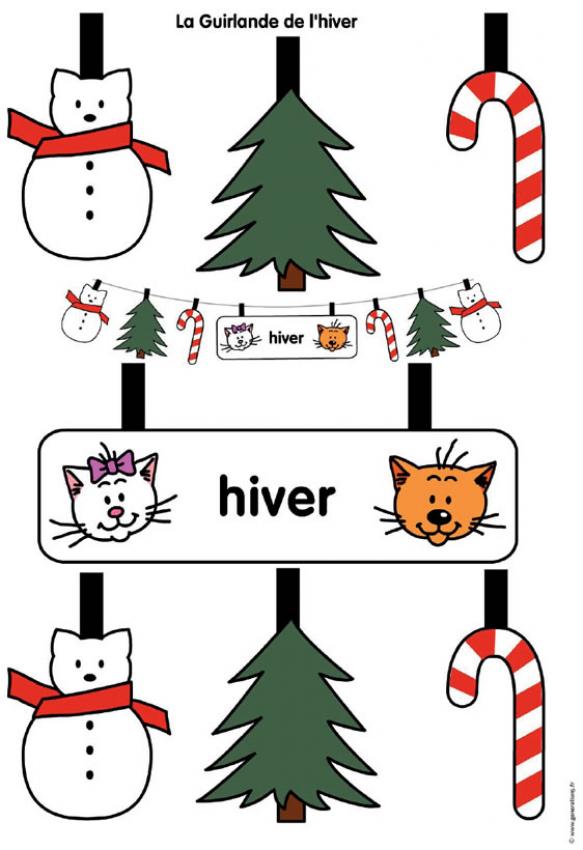 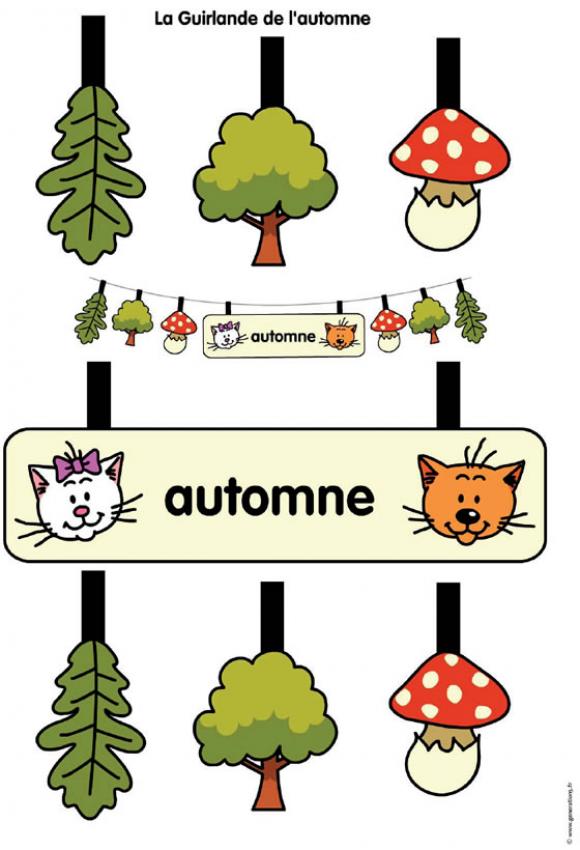 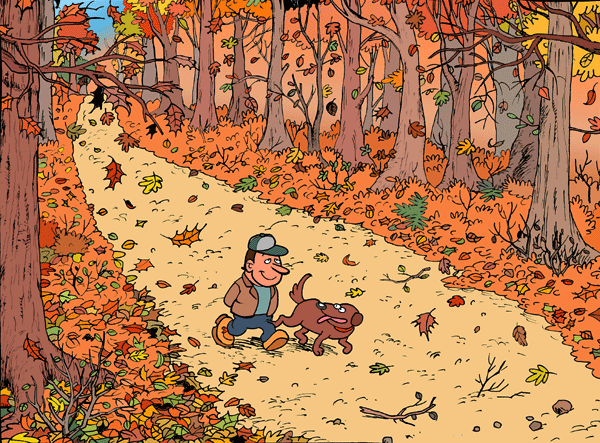 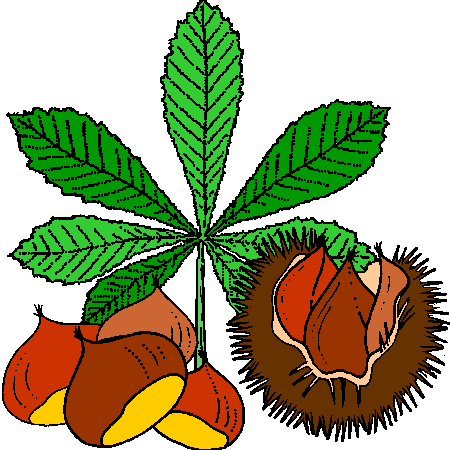 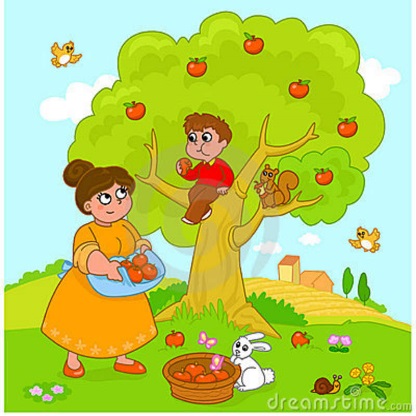 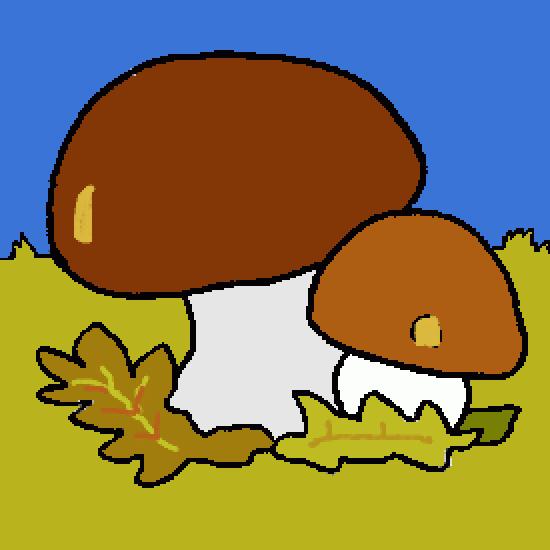 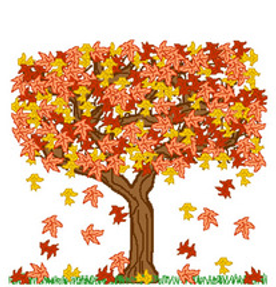 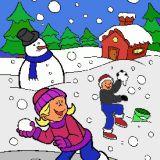 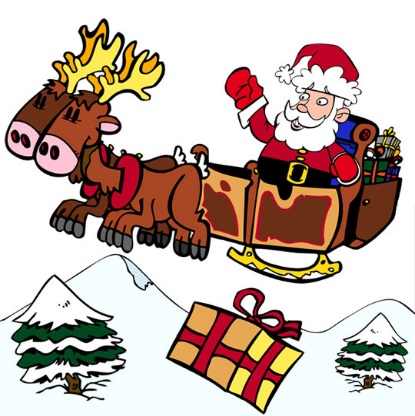 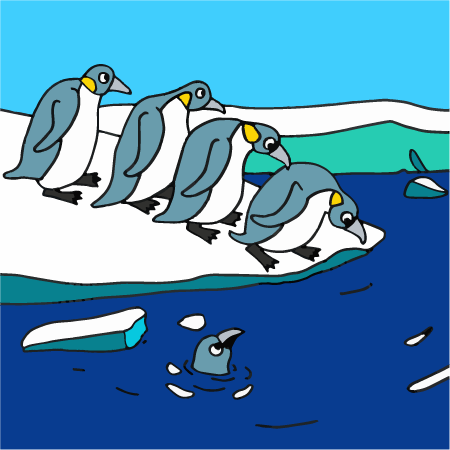 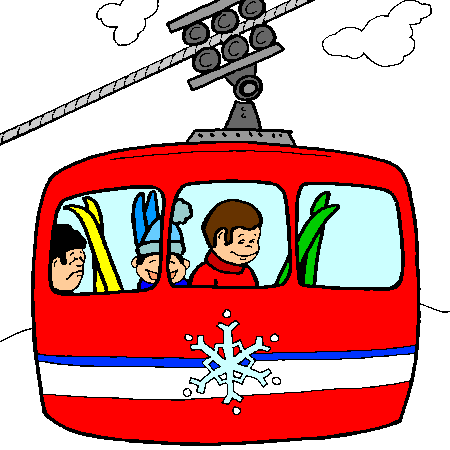 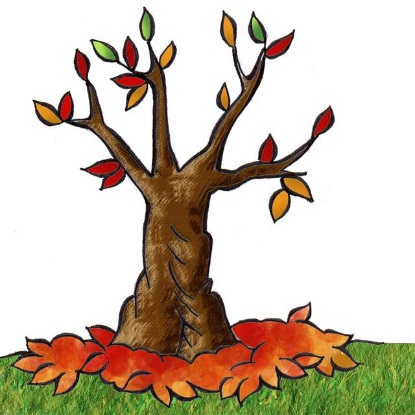 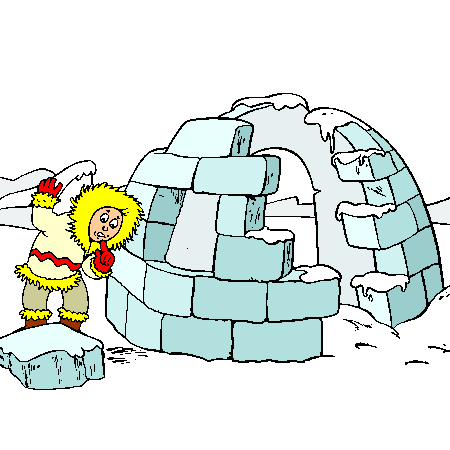 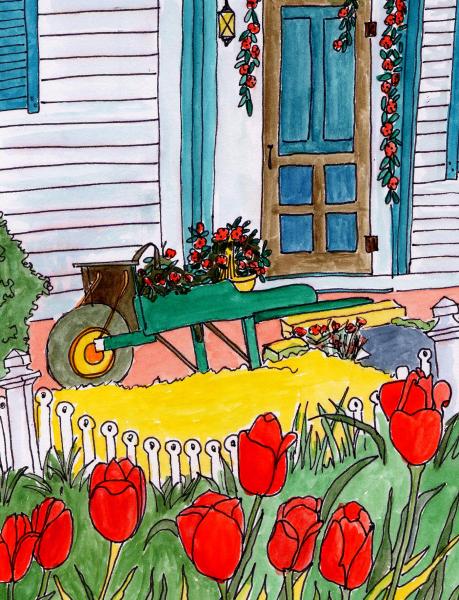 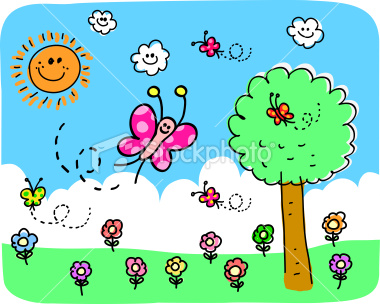 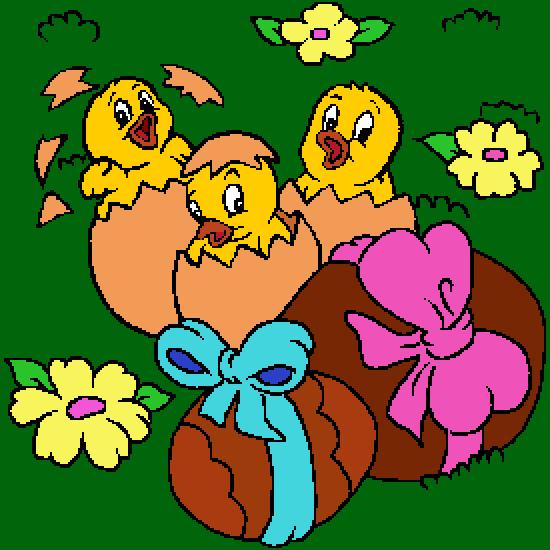 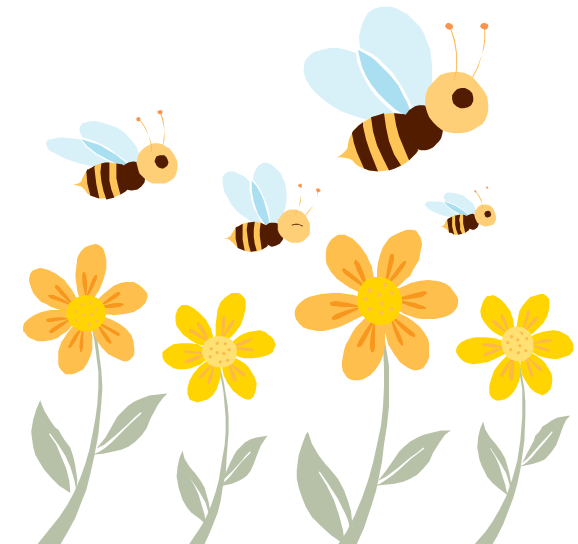 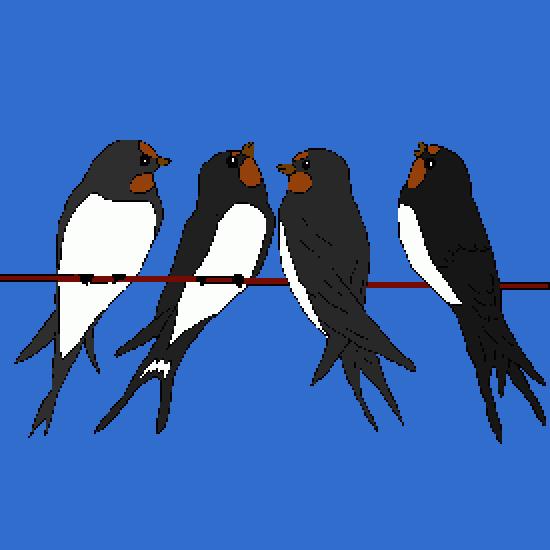 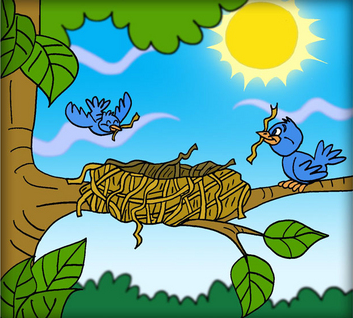 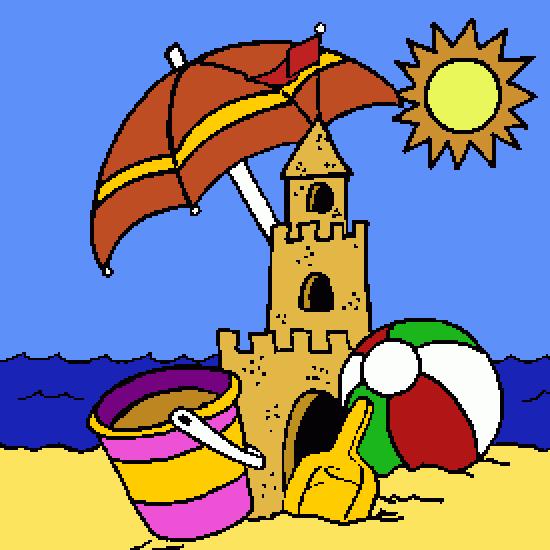 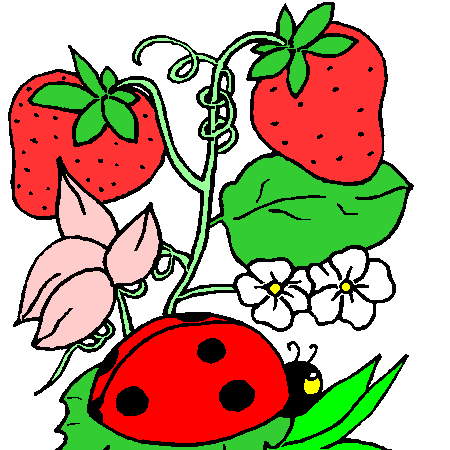 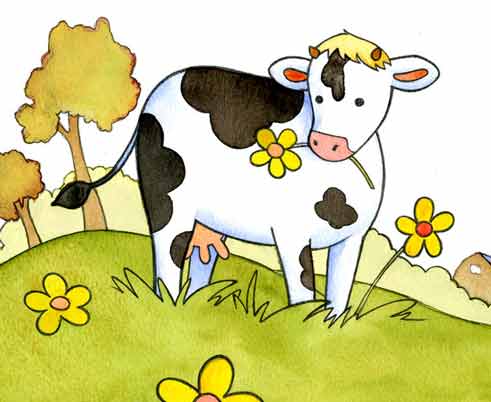 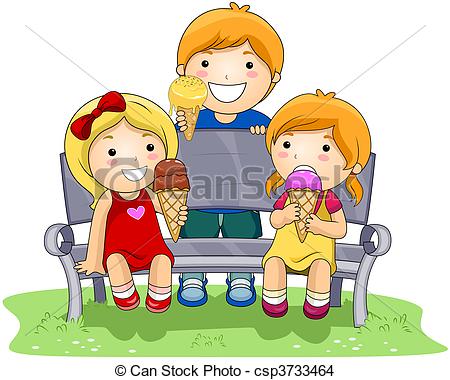 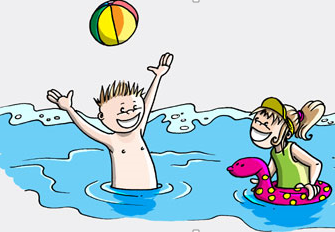 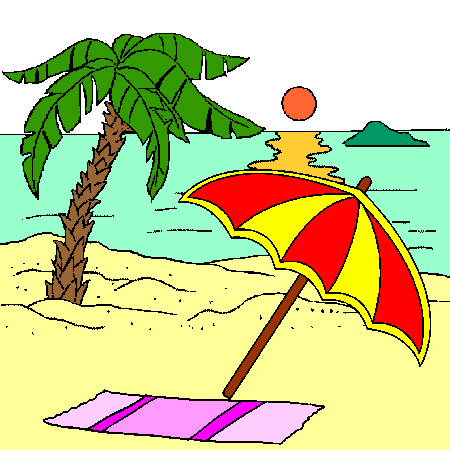 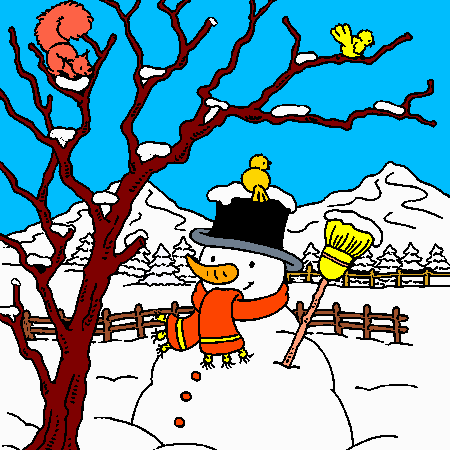 